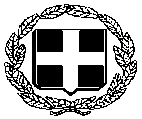 ΑΙΤΗΣΗ – ΥΠΕΥΘΥΝΗ ΔΗΛΩΣΗΓΙΑ ΠΑΡΟΧΗ ΔΩΡΕΑΝ ΦΑΡΜΑΚΕΥΤΙΚΗΣ ΠΕΡΙΘΑΛΨΗΣ ΣΕ ΑΝΑΣΦΑΛΙΣΤΟΥΣ (υπ΄ αρ. Α3(γ)/ΓΠ/οικ.25132 Κ.Υ.Α. (ΦΕΚ 908/2016 τ. Β΄)           ΣΤΟΙΧΕΙΑ ΜΕΛΩΝ ΟΙΚΟΓΕΝΕΙΑΣ (Σύζυγος και εξαρτώμενα τέκνα)Με ατομική μου ευθύνη και γνωρίζοντας τις κυρώσεις, που προβλέπονται από τις διατάξεις της παρ. 6 του άρθρου 22 του Ν. 1599/1986, δηλώνω ότι:1. Δεν διαθέτω ενεργή ασφαλιστική ικανότητα και δεν διαθέτω ιδιωτική ασφάλιση.2. Κατοικώ μόνιμα στην ανωτέρω διεύθυνση.3. Για τις κατηγορίες 8, 9 και 10:- Κατά το τελευταίο φορολογικό έτος εγώ και η οικογένειά μου έχουμε συνολικά δηλωθέντα εισοδήματα από:α. Επίδομα ανεργίας ύψους……………β. Διατροφή ανηλίκου τέκνου ύψους…………..γ. Επίδομα αναδοχής ύψους…………….δ. Εξωιδρυματικό επίδομα ύψους…………..ε. Προνοιακό επίδομα αναπηρίας από το Δήμο ύψους…………..στ. Το πρόγραμμα Εγγυημένο Κοινωνικό Εισόδημα…………..- Η συνολική αξία της ακίνητης περιουσίας μου και των μελών της οικογένειάς μου (σύμφωνα με το τελευταίο εκκαθαριστικό ΕΝΦΙΑ) είναι……………… - Το συνολικό ύψος των καταθέσεων και η τρέχουσα αξία μετοχών, ομολόγων και κινητών αξιών μου και των μελών της οικογένειάς μου στην Ελλάδα και το εξωτερικό είναι……………- Συναινώ στο σύνολο των ηλεκτρονικών διασταυρώσεων και λοιπών ελέγχων που θα πραγματοποιηθούν για την επιβεβαίωση των στοιχείων που δηλώνω στην αίτηση. Επισυνάπτω τα ακόλουθα δικαιολογητικά:1. Φωτοτυπία ταυτότητας/διαβατηρίου ή φωτοτυπία άδειας διαμονής σε ισχύ ή βεβαίωσης κατάθεσης αιτήματος χορήγησης ή ανανέωσης.2. Αποδεικτικό κατοικίας (μισθωτήριο συμβόλαιο ή λογαριασμός ΔΕΚΟ/τηλεφώνου, καθώς και σε περίπτωση φιλοξενίας, λογαριασμός ΔΕΚΟ/τηλεφώνου και υπεύθυνες δηλώσεις του αιτούντος και του ατόμου που φιλοξενεί).3. Το δικαιολογητικό που αντιστοιχεί στην κατηγορία δικαιούχου του αιτούντος ή/και των μελών οικογένειας (σημειώστε).…………………………………………………………………………………………………..…………………………………………………………………………………………………4. Για τις κατηγορίες 8,9 και 10, Ε1 και εκκαθαριστικό τελευταίου φορολογικού έτους.5. Για τις κατηγορίες 8,9 και 10, το δικαιολογητικό που αντιστοιχεί στα δηλωθέντα εισοδήματα α-στ. (Για την περίπτωση λήψης προνοιακού επιδόματος αναπηρίας από το Δήμο η Υπηρεσία προβαίνει σε αυτεπάγγελτη αναζήτηση).…………………………………………………………………………………………………...ΣΤΟΙΧΕΙΑ ΕΚΠΡΟΣΩΠΟΥ(επισυνάπτεται εξουσιοδότηση/ πληρεξούσιο/ απόφαση δικαστικής συμπαράστασης και στοιχεία ταυτότητας)							……..…….(Πόλη-Ημερομηνία)Ο/Η ΑΙΤ………                                                     ……………………(υπογραφήΚΑΤΗΓΟΡΙΕΣ ΔΙΚΑΙΟΥΧΩΝ ΔΩΡΕΑΝ ΦΑΡΜΑΚΕΥΤΙΚΗΣ ΠΕΡΙΘΑΛΨΗΣ ΣΕ ΑΝΑΣΦΑΛΙΣΤΟΥΣ ΚΑΙ ΑΠΑΙΤΟΥΜΕΝΑ ΔΙΚΑΙΟΛΟΓΗΤΙΚΑΠρος: ΔήμοΑρμόδια ΥπηρεσίαΑΡΙΘΜ. ΠΡΩΤΟΚΟΛΛΟΥΗΜΕΡΟΜΗΝΙΑΠρος: ΔήμοΑρμόδια ΥπηρεσίαΣυμπληρώνεται από την ΥπηρεσίαΣυμπληρώνεται από την ΥπηρεσίαΕΠΩΝΥΜΟ:ΕΠΩΝΥΜΟ:ΕΠΩΝΥΜΟ:AMKA:AMKA:ΟΝΟΜΑ:ΟΝΟΜΑ:ΟΝΟΜΑ:ΑΦΜ:                                      ΠΑΤΡΩΝΥΜΟ:ΠΑΤΡΩΝΥΜΟ:ΠΑΤΡΩΝΥΜΟ:ΔΟΥ:ΔΟΥ:ΔΟΥ:ΔΟΥ:ΔΟΥ:ΔΟΥ:ΔΟΥ:ΔΟΥ:ΔΟΥ:ΔΟΥ:ΔΟΥ:ΔΟΥ:ΔΟΥ:ΔΟΥ:ΔΟΥ:ΔΟΥ:ΔΟΥ:ΔΟΥ:ΔΟΥ:ΔΟΥ:ΔΟΥ:ΜΗΤΡΩΝΥΜΟ:ΜΗΤΡΩΝΥΜΟ:ΜΗΤΡΩΝΥΜΟ:ΑΔΤ/ΑΔΕΙΑΣ ΔΙΑΜΟΝΗΣ:ΑΔΤ/ΑΔΕΙΑΣ ΔΙΑΜΟΝΗΣ:ΑΔΤ/ΑΔΕΙΑΣ ΔΙΑΜΟΝΗΣ:ΑΔΤ/ΑΔΕΙΑΣ ΔΙΑΜΟΝΗΣ:ΑΔΤ/ΑΔΕΙΑΣ ΔΙΑΜΟΝΗΣ:ΑΔΤ/ΑΔΕΙΑΣ ΔΙΑΜΟΝΗΣ:ΑΔΤ/ΑΔΕΙΑΣ ΔΙΑΜΟΝΗΣ:ΑΔΤ/ΑΔΕΙΑΣ ΔΙΑΜΟΝΗΣ:ΑΔΤ/ΑΔΕΙΑΣ ΔΙΑΜΟΝΗΣ:ΑΔΤ/ΑΔΕΙΑΣ ΔΙΑΜΟΝΗΣ:ΑΔΤ/ΑΔΕΙΑΣ ΔΙΑΜΟΝΗΣ:ΑΔΤ/ΑΔΕΙΑΣ ΔΙΑΜΟΝΗΣ:ΑΔΤ/ΑΔΕΙΑΣ ΔΙΑΜΟΝΗΣ:ΑΔΤ/ΑΔΕΙΑΣ ΔΙΑΜΟΝΗΣ:ΑΔΤ/ΑΔΕΙΑΣ ΔΙΑΜΟΝΗΣ:ΑΔΤ/ΑΔΕΙΑΣ ΔΙΑΜΟΝΗΣ:ΑΔΤ/ΑΔΕΙΑΣ ΔΙΑΜΟΝΗΣ:ΑΔΤ/ΑΔΕΙΑΣ ΔΙΑΜΟΝΗΣ:ΑΔΤ/ΑΔΕΙΑΣ ΔΙΑΜΟΝΗΣ:ΑΔΤ/ΑΔΕΙΑΣ ΔΙΑΜΟΝΗΣ:ΑΔΤ/ΑΔΕΙΑΣ ΔΙΑΜΟΝΗΣ:ΗΜΕΡ. ΓΕΝΝΗΣΗΣ:ΗΜΕΡ. ΓΕΝΝΗΣΗΣ:ΗΜΕΡ. ΓΕΝΝΗΣΗΣ:ΗΜΕΡΟΜΗΝΙΑ ΕΚΔΟΣΗΣ:ΗΜΕΡΟΜΗΝΙΑ ΕΚΔΟΣΗΣ:ΗΜΕΡΟΜΗΝΙΑ ΕΚΔΟΣΗΣ:ΗΜΕΡΟΜΗΝΙΑ ΕΚΔΟΣΗΣ:ΗΜΕΡΟΜΗΝΙΑ ΕΚΔΟΣΗΣ:ΗΜΕΡΟΜΗΝΙΑ ΕΚΔΟΣΗΣ:ΗΜΕΡΟΜΗΝΙΑ ΕΚΔΟΣΗΣ:ΗΜΕΡΟΜΗΝΙΑ ΕΚΔΟΣΗΣ:ΗΜΕΡΟΜΗΝΙΑ ΕΚΔΟΣΗΣ:ΗΜΕΡΟΜΗΝΙΑ ΕΚΔΟΣΗΣ:ΗΜΕΡΟΜΗΝΙΑ ΕΚΔΟΣΗΣ:ΗΜΕΡΟΜΗΝΙΑ ΕΚΔΟΣΗΣ:ΗΜΕΡΟΜΗΝΙΑ ΕΚΔΟΣΗΣ:ΗΜΕΡΟΜΗΝΙΑ ΕΚΔΟΣΗΣ:ΗΜΕΡΟΜΗΝΙΑ ΕΚΔΟΣΗΣ:ΗΜΕΡΟΜΗΝΙΑ ΕΚΔΟΣΗΣ:ΗΜΕΡΟΜΗΝΙΑ ΕΚΔΟΣΗΣ:ΗΜΕΡΟΜΗΝΙΑ ΕΚΔΟΣΗΣ:ΗΜΕΡΟΜΗΝΙΑ ΕΚΔΟΣΗΣ:ΗΜΕΡΟΜΗΝΙΑ ΕΚΔΟΣΗΣ:ΗΜΕΡΟΜΗΝΙΑ ΕΚΔΟΣΗΣ:ΙΘΑΓΕΝΕΙΑ: ΙΘΑΓΕΝΕΙΑ: ΙΘΑΓΕΝΕΙΑ: ΕΚΔΟΥΣΑ ΑΡΧΗ:ΕΚΔΟΥΣΑ ΑΡΧΗ:ΕΚΔΟΥΣΑ ΑΡΧΗ:ΕΚΔΟΥΣΑ ΑΡΧΗ:ΕΚΔΟΥΣΑ ΑΡΧΗ:ΕΚΔΟΥΣΑ ΑΡΧΗ:ΕΚΔΟΥΣΑ ΑΡΧΗ:ΕΚΔΟΥΣΑ ΑΡΧΗ:ΕΚΔΟΥΣΑ ΑΡΧΗ:ΕΚΔΟΥΣΑ ΑΡΧΗ:ΕΚΔΟΥΣΑ ΑΡΧΗ:ΕΚΔΟΥΣΑ ΑΡΧΗ:ΕΚΔΟΥΣΑ ΑΡΧΗ:ΕΚΔΟΥΣΑ ΑΡΧΗ:ΕΚΔΟΥΣΑ ΑΡΧΗ:ΕΚΔΟΥΣΑ ΑΡΧΗ:ΕΚΔΟΥΣΑ ΑΡΧΗ:ΕΚΔΟΥΣΑ ΑΡΧΗ:ΕΚΔΟΥΣΑ ΑΡΧΗ:ΕΚΔΟΥΣΑ ΑΡΧΗ:ΕΚΔΟΥΣΑ ΑΡΧΗ:Δ/ΝΣΗ ΚΑΤΟΙΚΙΑΣ:Δ/ΝΣΗ ΚΑΤΟΙΚΙΑΣ:Δ/ΝΣΗ ΚΑΤΟΙΚΙΑΣ:ΤΗΛ./ΚΙΝΗΤΟ ΤΗΛ.:ΤΗΛ./ΚΙΝΗΤΟ ΤΗΛ.:ΤΗΛ./ΚΙΝΗΤΟ ΤΗΛ.:ΤΗΛ./ΚΙΝΗΤΟ ΤΗΛ.:ΤΗΛ./ΚΙΝΗΤΟ ΤΗΛ.:ΤΗΛ./ΚΙΝΗΤΟ ΤΗΛ.:ΤΗΛ./ΚΙΝΗΤΟ ΤΗΛ.:ΤΗΛ./ΚΙΝΗΤΟ ΤΗΛ.:ΤΗΛ./ΚΙΝΗΤΟ ΤΗΛ.:ΤΗΛ./ΚΙΝΗΤΟ ΤΗΛ.:ΤΗΛ./ΚΙΝΗΤΟ ΤΗΛ.:ΤΗΛ./ΚΙΝΗΤΟ ΤΗΛ.:ΤΗΛ./ΚΙΝΗΤΟ ΤΗΛ.:ΤΗΛ./ΚΙΝΗΤΟ ΤΗΛ.:ΤΗΛ./ΚΙΝΗΤΟ ΤΗΛ.:ΤΗΛ./ΚΙΝΗΤΟ ΤΗΛ.:ΤΗΛ./ΚΙΝΗΤΟ ΤΗΛ.:ΤΗΛ./ΚΙΝΗΤΟ ΤΗΛ.:ΤΗΛ./ΚΙΝΗΤΟ ΤΗΛ.:ΤΗΛ./ΚΙΝΗΤΟ ΤΗΛ.:ΤΗΛ./ΚΙΝΗΤΟ ΤΗΛ.:Τ.Κ.:                   ΔΗΜΟΣ:Τ.Κ.:                   ΔΗΜΟΣ:Τ.Κ.:                   ΔΗΜΟΣ:E-MAIL:E-MAIL:E-MAIL:E-MAIL:E-MAIL:E-MAIL:E-MAIL:E-MAIL:E-MAIL:E-MAIL:E-MAIL:E-MAIL:E-MAIL:E-MAIL:E-MAIL:E-MAIL:E-MAIL:E-MAIL:E-MAIL:E-MAIL:E-MAIL:ΦΙΛΟΞΕΝΟΥΜΕΝΟΣ:   ΝΑΙΟΧΙΚΑΤΗΓΟΡΙΑ ΔΙΚΑΙΟΥΧΟΥ:(Σύμφωνα με τον πίνακα)ΚΑΤΗΓΟΡΙΑ ΔΙΚΑΙΟΥΧΟΥ:(Σύμφωνα με τον πίνακα)ΚΑΤΗΓΟΡΙΑ ΔΙΚΑΙΟΥΧΟΥ:(Σύμφωνα με τον πίνακα)ΚΑΤΗΓΟΡΙΑ ΔΙΚΑΙΟΥΧΟΥ:(Σύμφωνα με τον πίνακα)ΚΑΤΗΓΟΡΙΑ ΔΙΚΑΙΟΥΧΟΥ:(Σύμφωνα με τον πίνακα)ΚΑΤΗΓΟΡΙΑ ΔΙΚΑΙΟΥΧΟΥ:(Σύμφωνα με τον πίνακα)ΚΑΤΗΓΟΡΙΑ ΔΙΚΑΙΟΥΧΟΥ:(Σύμφωνα με τον πίνακα)ΚΑΤΗΓΟΡΙΑ ΔΙΚΑΙΟΥΧΟΥ:(Σύμφωνα με τον πίνακα)ΚΑΤΗΓΟΡΙΑ ΔΙΚΑΙΟΥΧΟΥ:(Σύμφωνα με τον πίνακα)ΚΑΤΗΓΟΡΙΑ ΔΙΚΑΙΟΥΧΟΥ:(Σύμφωνα με τον πίνακα)ΚΑΤΗΓΟΡΙΑ ΔΙΚΑΙΟΥΧΟΥ:(Σύμφωνα με τον πίνακα)ΚΑΤΗΓΟΡΙΑ ΔΙΚΑΙΟΥΧΟΥ:(Σύμφωνα με τον πίνακα)ΚΑΤΗΓΟΡΙΑ ΔΙΚΑΙΟΥΧΟΥ:(Σύμφωνα με τον πίνακα)ΚΑΤΗΓΟΡΙΑ ΔΙΚΑΙΟΥΧΟΥ:(Σύμφωνα με τον πίνακα)ΚΑΤΗΓΟΡΙΑ ΔΙΚΑΙΟΥΧΟΥ:(Σύμφωνα με τον πίνακα)ΚΑΤΗΓΟΡΙΑ ΔΙΚΑΙΟΥΧΟΥ:(Σύμφωνα με τον πίνακα)ΚΑΤΗΓΟΡΙΑ ΔΙΚΑΙΟΥΧΟΥ:(Σύμφωνα με τον πίνακα)ΚΑΤΗΓΟΡΙΑ ΔΙΚΑΙΟΥΧΟΥ:(Σύμφωνα με τον πίνακα)ΚΑΤΗΓΟΡΙΑ ΔΙΚΑΙΟΥΧΟΥ:(Σύμφωνα με τον πίνακα)ΚΑΤΗΓΟΡΙΑ ΔΙΚΑΙΟΥΧΟΥ:(Σύμφωνα με τον πίνακα)ΚΑΤΗΓΟΡΙΑ ΔΙΚΑΙΟΥΧΟΥ:(Σύμφωνα με τον πίνακα)ΣΥΖΥΓΟΣΤΕΚΝΟΤΕΚΝΟΤΕΚΝΟΤΕΚΝΟΕΠΩΝΥΜΟΟΝΟΜΑΗΜΕΡΟΜΗΝΙΑΓΕΝΝΗΣΗΣΑΜΚΑΑΦΜΚΑΤΗΓΟΡΙΑ ΔΙΚΑΙΟΥΧΟΥΕΠΩΝΥΜΟ:ΑΔΤ:ΟΝΟΜΑ:ΗΜΕΡΟΜΗΝΙΑ ΕΚΔΟΣΗΣ:ΠΑΤΡΩΝΥΜΟ:ΕΚΔΟΥΣΑ ΑΡΧΗ:ΚΑΤΗΓΟΡΙΕΣ ΔΙΚΑΙΟΥΧΩΝΕΙΔΙΚΟ ΔΙΚΑΙΟΛΟΓΗΤΙΚΟ ΚΑΤΗΓΟΡΙΑΣ1. Άτομα με αναπηρία, με ποσοστό αναπηρίας 67% και άνω.Γνωμάτευση από Κέντρο Πιστοποίησης Αναπηρίας ή σε ισχύ γνωμάτευση εφόρου ζωής ή αορίστου χρόνου από Α/βάθμια ή Β/βάθμια Υγειονομική Επιτροπή με ποσοστό 67% και άνω 2.Ανήλικοι έως 18 ετών που φιλοξενούνται σε δομές των Κέντρων Κοινωνικής Πρόνοιας ή άλλα ιδρύματα ΝΠΔΔ ή ΝΠΙΔ μη κερδοσκοπικού χαρακτήρα ή είναι ασυνόδευτα παιδιά  ή τοποθετούνται σε ανάδοχες οικογένειες ή είναι υπό Επιτροπεία ή η επιμέλειά τους έχει ανατεθεί με δικαστική απόφαση σε τρίτους.Βεβαίωση του Κέντρου Κοινωνικής Πρόνοιας ή άλλου ιδρύματος ΝΠΔΔ ή ΝΠΙΔ μη κερδοσκοπικού χαρακτήρα που φιλοξενεί ή έχει κάνει την αναδοχή ή της  πράξης εισαγγελέα για τον ορισμό Επιτρόπου ή της απόφασης διορισμού Επιτρόπου ή της δικαστικής απόφασης ανάθεσης της επιμέλειας ανηλίκου αντίστοιχα3.Άτομα που φιλοξενούνται σε όλες τις θεραπευτικές δομές των εγκεκριμένων οργανισμών θεραπείας του Ν. 4139/2013 ή παρακολουθούνται στους ίδιους οργανισμούς ως εξωτερικοί ασθενείς.Βεβαίωση ή πιστοποιητικό από τον αρμόδιο φορέα που αναπτύσσει τα εν λόγω προγράμματα (ΚΕΘΕΑ ή ΟΚΑΝΑ ή Ψ.Ν.Α. ή Ψ.Ν.Θ.)4.Κρατούμενοι σε φυλακές και οι φιλοξενούμενοι σε ιδρύματα αγωγής ανηλίκων και σε στέγες φιλοξενίας ανηλίκων των εταιριών ανηλίκων (ΝΠΔΔ).Βεβαίωση του οικείου σωφρονιστικού καταστήματος, του ιδρύματος αγωγής ή της στέγης φιλοξενίας ανηλίκων.5.Δικαιούχοι διεθνούς προστασίας (αναγνωρισμένοι πρόσφυγες και δικαιούχοι επικουρικής προστασίας) και οι ανιθαγενείς και τα μέλη των οικογενειών τους (σύζυγος και ανήλικα ή προστατευόμενα τέκνα).«Άδεια Διαμονής Ενιαίου Τύπου» με την ένδειξη «Δικαιούχος Διεθνούς Προστασίας ή Μέλος Οικογένειας Δικαιούχου Διεθνούς Προστασίας» ή «Δελτίο Ταυτότητας Ανιθαγενούς» ή βεβαίωση κατάθεσης  αιτήματος χορήγησης ή ανανέωσης.6. Όσοι διαμένουν στην Ελλάδα με καθεστώς παραμονής για ανθρωπιστικούς ή εξαιρετικούς λόγους και τα μέλη των οικογενειών τους (σύζυγος και ανήλικα ή προστατευόμενα τέκνα).«Άδεια διαμονής για ανθρωπιστικούς ή εξαιρετικούς λόγους» ή βεβαίωση κατάθεσης  αιτήματος χορήγησης ή ανανέωσής της.7.Θύματα των εγκλημάτων των άρθρων 323, 323Α, 349, 351 και 351Α του Ποινικού Κώδικα (σύμφωνα με το Π.Δ. 233/2003), και αλλοδαποί που εμπίπτουν στις διατάξεις του Ν.3875/2010 (Α΄ 158) «Κύρωση και εφαρμογή της Σύμβασης των Ηνωμένων Εθνών κατά του Διεθνικού Οργανωμένου Εγκλήματος».Βεβαίωση  από την οικεία Αστυνομική Διεύθυνση κατά τις διατάξεις του άρθρου 7 Π.Δ. 233/2003 (ΦΕΚ 204 τ.Α΄).8. Άτομα με αναπηρία, με ποσοστό αναπηρίας κάτω από 67%.Γνωμάτευση από Κέντρο Πιστοποίησης Αναπηρίας με ποσοστό κάτω από 67%.9.Άτομα που ανήκουν στις κατηγορίες χρόνιων πασχόντων της Κ.Υ.Α. 31102/1870/2013 (ΦΕΚ 2906 τ.Β).Ιατρική βεβαίωση από Δημόσια Δομή με την οποία πιστοποιείται η χρονιότητα της πάθησης (εφόσον δεν υπάρχει γνωμάτευση από ΚΕ.Π.Α.).10. Κάτοχοι βιβλιαρίου ανασφαλίστου με ισχύ την 04-04-2016 ή άτομα που είχαν καταθέσει έως 04-04-2016 αίτημα για βιβλιάριο ανασφαλίστου και τα μέλη των οικογενειών τους (σύζυγος και ανήλικα ή προστατευόμενα τέκνα).Βιβλιάριο ανασφαλίστου με ισχύ την 04-04-2016 ή αίτηση έκδοσης/ανανέωσης βιβλιαρίου ανασφαλίστου που κατατέθηκε έως 04-04-2016 και δεν εξετάστηκε.